Zoom and PollingThere have been a few faculty that have asked about using the polling feature in Zoom.  To do this, see the instructions below.Enable Polling in Your Zoom Account SettingsLog in to the VCU Zoom portal https://vcu.zoom.us with your eID and password.Click on your name in the upper right corner so that you can view your account preferences.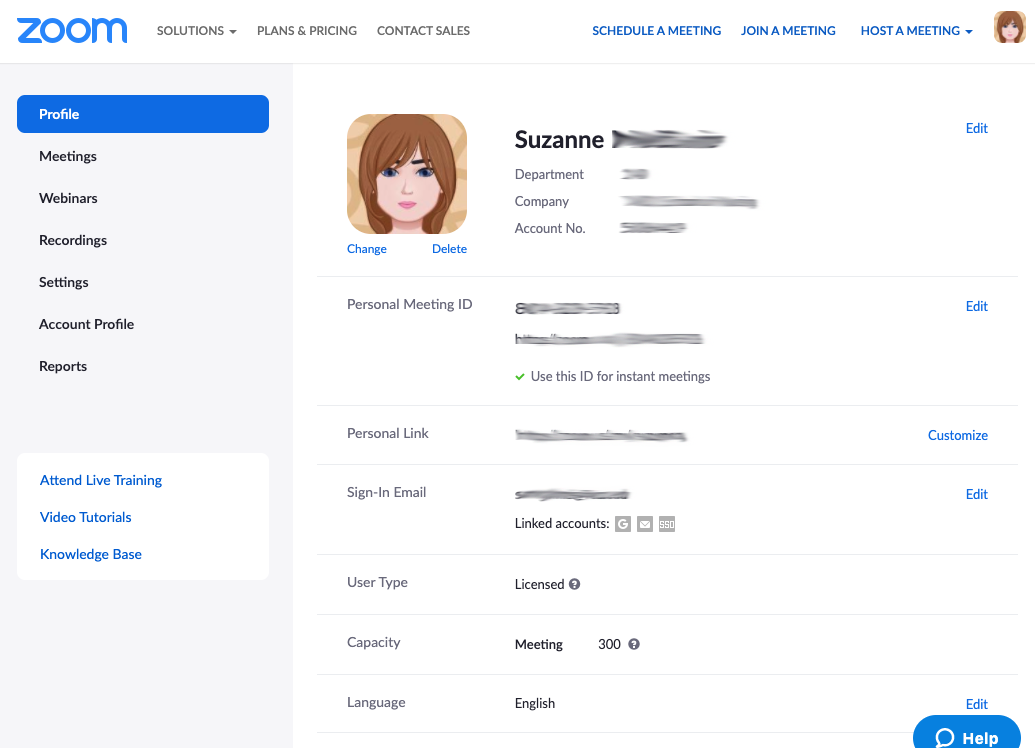 Go to the settings menu item on the left and scroll down to Polling.  Make sure this is on.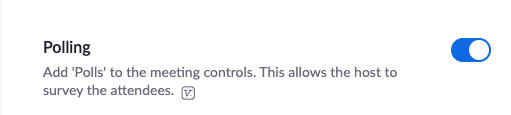 Using Polls in MeetingsAbout Zoom Polling:Go to the Meetings page and click on your scheduled meeting.  (Log in to Zoom and click the Upcoming Meetings menu item.)Click on the name of your scheduled meeting.From the meeting management page, scroll down to the bottom to find the Poll option and click Add to begin creating the poll.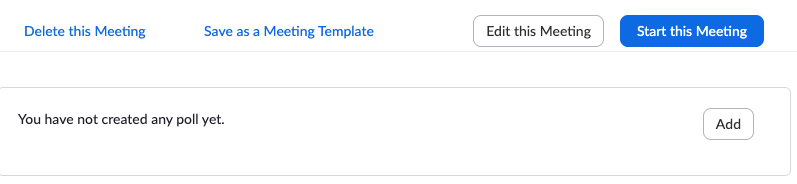 Name your poll and add your questions.You can choose to have a single choice answer or a multiple answer question.When you are done with your poll, click the Save button at the bottom.If you wish to create additional polls, click the Add Poll button to create a new poll.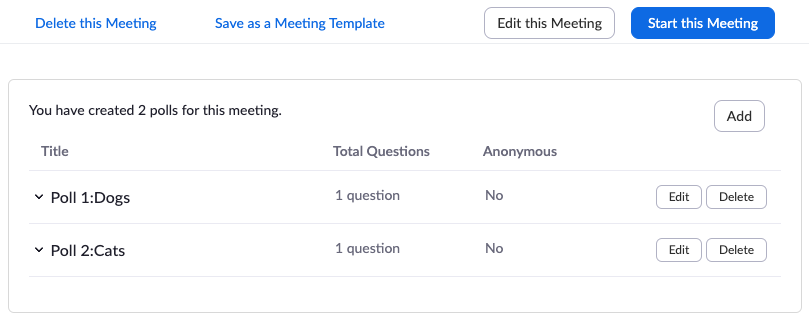 Start the meeting.  When you are ready, click the polling button at the bottom. 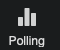 The polling box will appear.  To launch a poll, click the launch poll button. 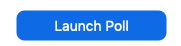 To switch between the polls, click the arrow at the top of the polling screen. 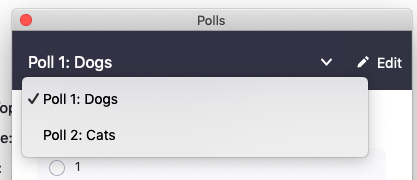 For more about Zoom polling, see the following resources from the Zoom website:Polling for meetings3 Ways to Use Polls in Meetings